Day in the Life of the Hudson River 10/20/16(Salt Front ~RM 83)RIVER MILE -9.1Steeplechase Pier, Coney Island, Brooklyn NYDeborah Sarria, Andries Hudde JHS 8th graders60 students, 8 adults40.5N – 73.9W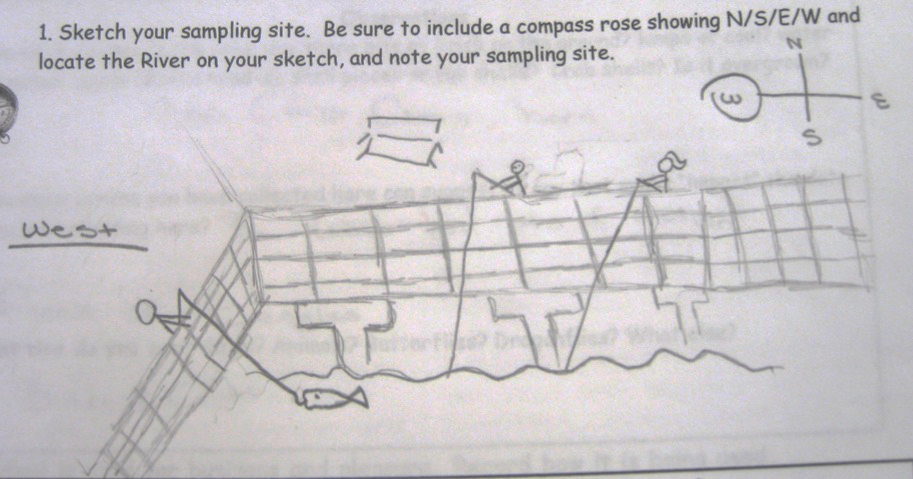 Location: Steeplechase Pier, Coney Island, Brooklyn NYSurrounding Land Use: Urban/residential 12.5%, Beach 755, Industrial/commercial 12.5% Sampling Site: Beach areas with pier and riprap shorelinePlants in area: No plants in the areaRiver bottom: Sandy 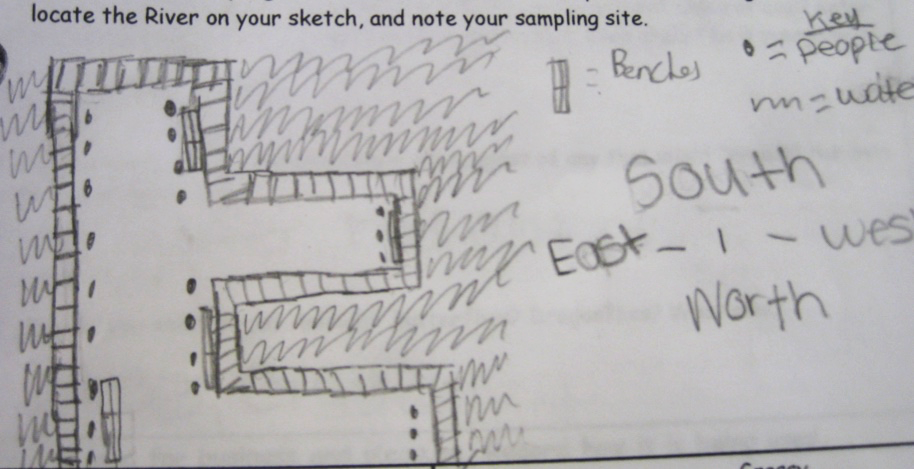 ITEMTimeTimeReading 1Reading 2CommentsPhysicalAir Temperature11:23 AM12:25 PM11:23 AM12:25 PM21.7C21.9C71F71FWind Speed10.2 mph 10.2 mph East Water SurfaceChoppy Cloud Cover Clear  Clear Weather Today No rain Weather last 3 daysThere was no precip in the last 3 days. The cloud cover ranged from clear to part cloudy, Air temperatures 39-59FThere was no precip in the last 3 days. The cloud cover ranged from clear to part cloudy, Air temperatures 39-59FThere was no precip in the last 3 days. The cloud cover ranged from clear to part cloudy, Air temperatures 39-59FThere was no precip in the last 3 days. The cloud cover ranged from clear to part cloudy, Air temperatures 39-59FThere was no precip in the last 3 days. The cloud cover ranged from clear to part cloudy, Air temperatures 39-59FWater Temperature10:40 AM 15C15C59F11:10 AM 18.6C18.6C65F11:49 PM 18.7C18.7C66F12:15 PM18.8 C18.8 C66FTurbiditySight Tube10:30 AM78 cm67 cm82 cm78 cm67 cm82 cmAverage 71.6 cm11:35 AM 70 cm48 cm68 cm 70 cm48 cm68 cm Average 62.0 cm 12:14 PM73 cm70 cm60 cm73 cm70 cm60 cm70.7 cmChemicalDO  (meter)10:40 AM15.0C18.618.718.815.0C18.618.718.88.6 ppm8.78.78.280 %90 %90 %85 %pH 10:40 AM11:00 AM11:49 AM12:15 PM77777777Average 7 Salinity(Hydrometer)1040 AM11:15 AM11:49 AM12:15 PM32 ppt34 ppt28 ppt30 ppt32 ppt34 ppt28 ppt30 ppt32 ppt34 ppt32 ppt30 pptAvg – 32 ppt34 ppt30 ppt30 pptNitrates1040 AM11:15 AM11:49 AM12:15 PM0 ppm0 ppm0 ppm0 ppm0 ppm0 ppm0 ppm0 ppmPhosphates1040 AM11:15 AM11:49 AM12:15 PM0.25 ppm0.25 ppm0.25 ppm0.25 ppm0.25 ppm0.25 ppm0.25 ppm0.25 ppmTides – 11:28 AM12:15 PMsetRisingsetRising3000 cm2500 cm----11.1 cm/minCurrentsNRFish – minnow traps  -------1111Summer Flounder Northern Sea RobinDiversity – 2Total Catch –2Macroinvertebrates1111Blue Crab-MHermit CrabDiversity – 2Total Catch –2Shipping - Commercial 12:09 PM12:09 PM BargeTug BoatBargeTug BoatWestboundWestboundLoadedRecreational 10:51 AMSpeedboat Speedboat Other ItemsFlock of sea gulls flying around the pier, Several people fishing off of pier, strong wind kicked up mini sand storms on the beachFlock of sea gulls flying around the pier, Several people fishing off of pier, strong wind kicked up mini sand storms on the beachFlock of sea gulls flying around the pier, Several people fishing off of pier, strong wind kicked up mini sand storms on the beachFlock of sea gulls flying around the pier, Several people fishing off of pier, strong wind kicked up mini sand storms on the beachFlock of sea gulls flying around the pier, Several people fishing off of pier, strong wind kicked up mini sand storms on the beach